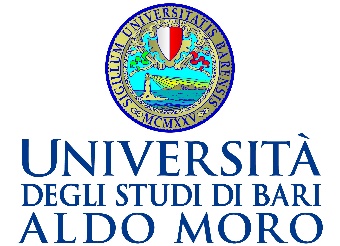 Principali informazioni sull’insegnamentoPrincipali informazioni sull’insegnamentoPrincipali informazioni sull’insegnamentoDenominazione dell’insegnamentoDenominazione dell’insegnamentoTecniche di ricerca e di elaborazione datiCorso di studioCorso di studioScienze pedagogicheAnno di corsoAnno di corsoI annoCrediti formativi universitari (CFU) 66SSDSSDSECS-S/01Lingua di erogazioneLingua di erogazioneItalianoPeriodo di erogazionePeriodo di erogazioneI semestre 2022/2023Obbligo di frequenzaObbligo di frequenzaNo, ma la frequenza è fortemente consigliataDocenteNome e cognomeClaudia MarinIndirizzo mailClaudia.marin@uniba.itTelefono080/5714722SedeDipartimento FORPSICOMSede virtualeRicevimento (giorni, orari e modalità)Mercoledì 10.00- 12.00. Può cambiare in base agli orari delle lezioni e ad esigenze specifiche del docente o degli studenti. SyllabusObiettivi formativiL’obiettivo del corso è quello di fornire agli studenti la conoscenza delle essenziali metodologie statistiche nel campo dei processi di comunicazione e di far acquisire loro dimestichezza con le tecniche fondamentali di rilevazione e di elaborazione dei dati e la loro immediata applicabilità.Al termine del corso lo studente dovrà essere in grado di:
• riconoscere la tipologia e la struttura dei dati disponibili e individuare la tecnica di analisi più appropriata sia per il caso univariato che per il caso bivariato;
• acquisire capacità nell’analisi critica dei risultati ottenuti, contestualizzandoli con riferimento al problema reale in esame.
• applicare a casi concreti ed interpretare i risultati dei principali metodi di analisi statistica descrittiva ed inferenzialePrerequisitiNon ci sono propedeuticità formali, ma si consiglia vivamente di avere studiato gli argomenti di matematica generale.Contenuti di insegnamento (Programma)OTTENERE LE INFORMAZIONI NECESSARIERaccolta delle informazioniPrimi passi verso la statisticaCampionamento casuale sempliceAltri metodi di campionamentoErrore di campionamentoFonti statisticheSTATISTICA DESCRITTIVAOrganizzare e sintetizzare i datiOrganizzare i dati qualitativiOrganizzare i dati quantitativi: le rappresentazioni più utilizzateRappresentazioni grafiche errateSintetizzare numericamente i datiMisure di tendenza centraleMisure di dispersioneMisure di posizione e outlierDescrivere la relazione tra due variabiliGrafico a dispersione e correlazioneRegressione ai minimi quadratiCoefficiente di determinazionePROBABILITA’ E DISTRIBUZIONI DI PROBABILITA’Regole della probabilitàCome utilizzare le distribuzioni di probabilità discreteLa distribuzione di probabilità normaleINFERENZA: DAI CAMPIONI ALLA POPOLAZIONEDistribuzioni campionarieCome utilizzare gli intervalli di confidenza per media e percentualeCome utilizzare la verifica delle ipotesiCome utilizzare il test del chi quadratoTesti di riferimentoMichael Sullivan III, FONDAMENTI DI STATISTICA, V edizione,  Pearson, 2020.How to Think Like a Computer Scientist: Learning with Python 3. Peter Wentworth, Jeffrey Elkner, Allen B. Downey and Chris Meyers.Note ai testi di riferimentoIl testo presenta una piattaforma online con esercizi aggiuntivi e soluzioni.Organizzazione della didatticaOrganizzazione della didatticaOreOreOreOreOreTotaliDidattica frontaleDidattica frontalePratica (laboratorio, campo, esercitazione, altro)Studio individuale40303010A discrezione del discenteCFU/ETCSCFU/ETCSCFU/ETCSCFU/ETCSCFU/ETCS6551A discrezione del discenteMetodi didatticiLezioni frontali ed esercitazioni periodicheRisultati di apprendimento previstiSaper classificare i dati secondo la loro tipologia ed essere in grado di individuare lo strumento grafico più idoneo a rappresentarli.Conoscere gli indicatori statistici (media, varianza, indici di forma, ecc.) e saperli applicare in base alla tipologia del dato.Saper interpretare i risultati ottenuti ed essere capaci di descrivere il fenomeno mediante indicatori statistici.Avere dimestichezza con i metodi ed acquisire la padronanza degli strumenti.Acquisire la logica della disciplina sia in termini metodologici che applicativi.Conoscenza e capacità di comprensioneIl corso intende fornire le conoscenze di base metodologiche degli strumenti statistici utili per comprendere e analizzare in maniera organica la complessa realtà economica sotto studio.Un’attenzione specifica è dedicata alle diverse fonti disponibili in ambito nazionale e internazionale, per orientare l’utente nell’ambito delle molteplici banche dati, utili all’analisi del settore.  Lo studio di tali tematiche permetterà allo studente di comprendere quali strumenti applicare per l’analisi dei dati a disposizione, e di interpretare correttamente la realtà sotto studio.Conoscenza e capacità di comprensione applicateNel corso sono presenti molteplici esercizi applicativi che affiancano gli argomenti metodologici, al fine di permettere allo studente di applicare quanto appreso durante le lezioni, con l’obiettivo di usare empiricamente le formule presentate e, soprattutto, interpretare i risultati statistici ottenuti. Sono, inoltre fornite conoscenze basilari di programmi informatici (Spss e Python) e strumenti web, per una migliore comprensione e applicazione di quanto appreso nel corso.Competenze trasversaliAutonomia di giudizioLo studio degli strumenti statistici, in un’ottica critica applicativa, affiancato da esempi ed esercitazioni, permetterà allo studente di acquisire e migliorare la propria capacità di giudizio. In questo modo sarà capace di comprendere quale strumento è più appropriato all’analisi in oggetto e come interpretare correttamente i risultati ottenuti. Abilità comunicativeLa presentazione e il commento durante il corso di alcuni rapporti statistici connessi al settore del turismo, permette di acquisire un linguaggio tecnico appropriato e di una terminologia specialistica adeguata all’argomento.Capacità di apprendere in modo autonomoLa capacità di apprendimento sarà stimolata attraverso la somministrazione di esercitazioni applicative, caricate in piattaforma, finalizzata anche a verificare l’effettiva comprensione degli argomenti trattati. Altri strumenti didattici integrativi online, quali documenti ufficiali, articoli di riviste e link a siti specifici, permettono di migliorare e sviluppare la capacità di apprendimento.ValutazioneModalità di verifica dell’apprendimentoL’esame di profitto prevede una prova scritta, a fine corso, in cui si richiede allo studente di risolvere, tramite metodi statistici idonei, problemi riguardanti casi reali. A tale prova segue una discussione orale che può essere sostenuta in una delle date previste dal calendario di esame.Criteri di valutazioneEsame scritto in cui si intende verificare il livello di padronanza dei contenuti e dei metodi illustrati durante il corso.Esame orale prevede la discussione dei risultati ottenuti e la verifica delle conoscenze su argomenti che non sono oggetto della prova scritta.Criteri di misurazione dell'apprendimento e di attribuzione del voto finaleRiferimenti teorici e metodologiciUso appropriato del lessicoAltro